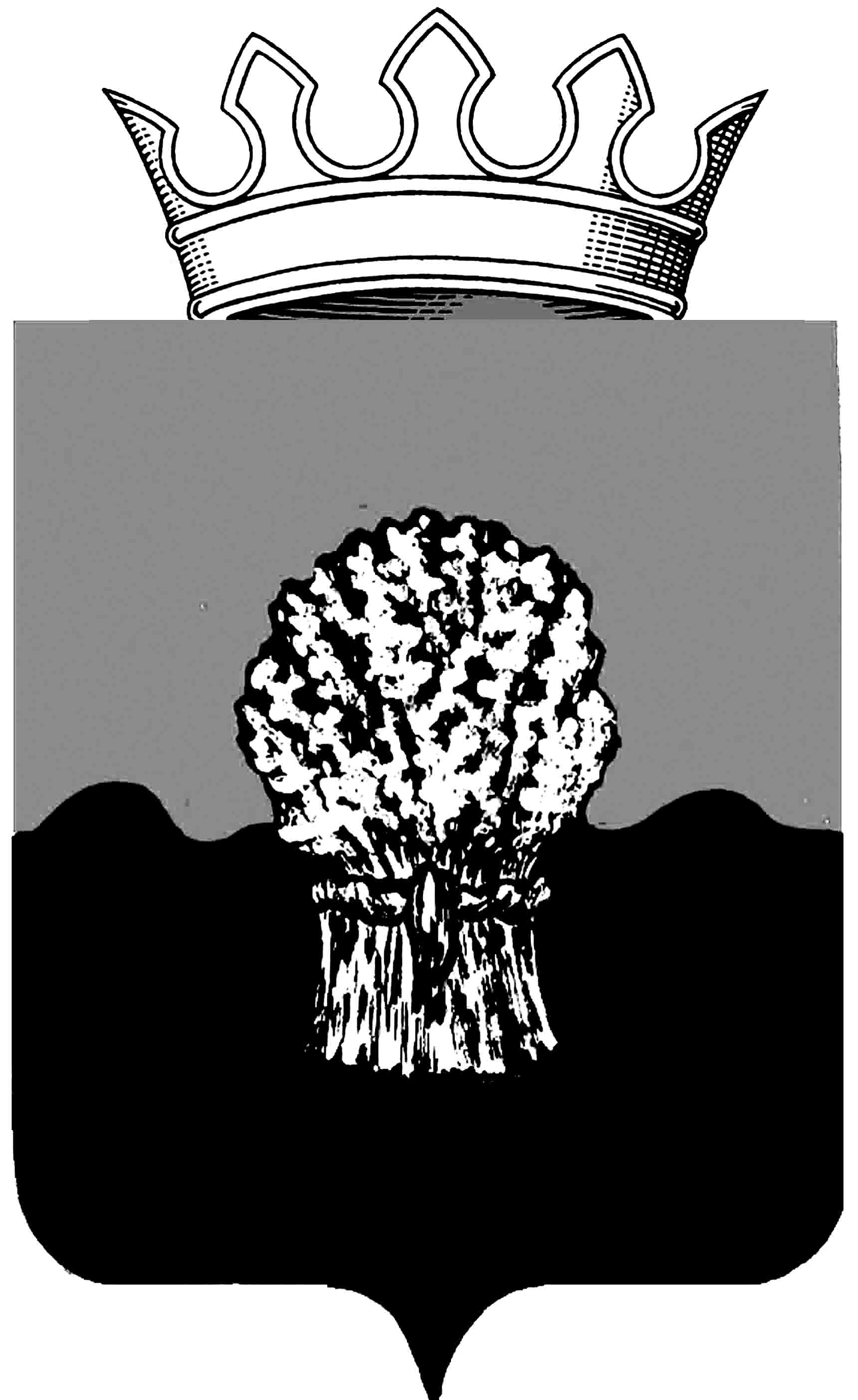 РОССИЙСКАЯ ФЕДЕРАЦИЯ             
САМАРСКАЯ ОБЛАСТЬМУНИЦИПАЛЬНЫЙ РАЙОН СызранскийСОБРАНИЕ ПРЕДСТАВИТЕЛЕЙ ГОРОДСКОГО ПОСЕЛЕНИЯ Балашейкатретьего созываРЕШЕНИЕ28 ноября 2017 года                                                                                  № 28Об утверждении Порядка подготовки, утверждения местных нормативов градостроительного проектирования  городского поселения Балашейка муниципального района Сызранский Самарской области и внесения изменений в нихВ соответствии с Градостроительным кодексом Российской Федерации с Федеральным законом от 06.10.2003  № 131-ФЗ «Об общих принципах организации местного самоуправления  в Российской Федерации», руководствуясь Уставом городского поселения Балашейка муниципального района Сызранский Самарской области, принятым решением Собрания представителей городского поселения Балашейка муниципального района Сызранский Самарской области от 26.05.2014  № 17,  Собрание представителей городского поселения Балашейка муниципального района Сызранский Самарской области                                                 РЕШИЛО:1. Утвердить прилагаемый Порядок подготовки, утверждения местных нормативов градостроительного проектирования городского поселения Балашейка муниципального района Сызранский Самарской области и внесения изменений в них.2. Официально опубликовать настоящее решение в газете «Вестник Балашейки» и  на официальном сайте муниципального района Сызранский Самарской области в информационно-телекоммуникационной  сети «Интернет».Председатель Собрания представителейгородского поселения Балашейкамуниципального района СызранскийСамарской области                                                                  Н.А.Хапугина                    Глава городского поселения Балашейкамуниципального района СызранскийСамарской области                                                                               С.А.Сусин                                     Утвержден                                                                                           Решением Собрания представителей                                                                                      городского поселения Балашейка                                                                                           муниципального района Сызранский                                                            Самарской области                                                                          от 28 ноября 2017 года №28Порядок подготовки, утверждения местных нормативов градостроительного проектирования городского поселения Старая Рачейка муниципального района Сызранский Самарской области и внесения изменений в них1. Общие положения.      1.1. Настоящий порядок подготовки, утверждения местных нормативов градостроительного проектирования городского поселения Балашейка муниципального района Сызранский Самарской области и внесения изменений в них (далее - Порядок) разработан в соответствии с главой 3.1. Градостроительного кодекса Российской Федерации.     1.2.  Настоящий порядок определяет процедуру подготовки, утверждения местных нормативов градостроительного проектирования городского поселения Балашейка муниципального района Сызранский Самарской области.     1.3. Требования настоящего порядка обязательны для организаций независимо от их организационно-правовой формы, осуществляющих деятельность по разработке местных нормативов градостроительного проектирования, органов местного самоуправления, обеспечивающих в пределах своих полномочий подготовку таких нормативов, а также органов, координирующих и контролирующих осуществление градостроительной деятельности.2. Порядок подготовки, утверждения местных нормативов градостроительного проектирования  городского поселения Балашейка муниципального района Сызранский Самарской области и внесения изменений в них     2.1.  Решение о подготовке местных нормативов градостроительного проектирования городского поселения Балашейка муниципального района Сызранский Самарской области (далее – местные нормативы градостроительного проектирования) принимается Главой городского поселения Балашейка муниципального района Сызранский Самарской области  путем издания распоряжения.          В решении о подготовке местных нормативов градостроительного проектирования должны содержатся:1) порядок и сроки проведения работ по подготовке проекта местных нормативов градостроительного проектирования;2) условия финансирования работ по подготовке проекта местных нормативов градостроительного проектирования (либо самостоятельно);3) порядок направления предложения заинтересованных лиц по проекту местных нормативов градостроительного проектирования;           4) иные вопросы организации  работ по подготовке и утверждению местных нормативов градостроительного проектирования.         Распоряжение о подготовке местных нормативов градостроительного проектирования подлежит размещению на официальном сайте муниципального района Сызранский Самарской области в  информационно-телекоммуникационной сети «Интернет» и опубликованию в официальном печатном средстве массовой информации городского поселения Балашейка  муниципального района Сызранский Самарской области.          2.2. Подготовка местных нормативов градостроительного проектирования городского поселения Балашейка муниципального района Сызранский Самарской области осуществляется администрацией городского поселения Балашейка муниципального района Сызранский Самарской области самостоятельно либо привлекаемой ею  на основании муниципального контракта, заключенного в соответствии с законодательством Российской Федерации о контрактной системе в сфере закупок товаров, работ, услуг для обеспечения государственных и муниципальных нужд, организацией (индивидуальным предпринимателем), обладающей научным потенциалом и необходимым опытом практической работы в указанной области (далее - исполнитель).        Требования к содержанию местных нормативов градостроительного проектирования содержатся в техническом задании на разработку местных нормативов, в котором указываются основания, основные цели и задачи их разработки, состав расчетных показателей, этапы работ и сроки их выполнения, перечень органов и организаций, которым проект направляется на согласование.        Техническое задание разрабатывается и  утверждается  администрацией городского поселения Балашейка муниципального района Сызранский Самарской области.        2.3. Администрация городского поселения Балашейка муниципального района Сызранский Самарской области обеспечивает размещение проекта местных нормативов градостроительного проектирования на официальном сайте  муниципального района Сызранский Самарской области в информационно-телекоммуникационной сети «Интернет» и опубликование муниципальных правовых актов в официальном печатном средстве массовой информации не менее чем за два месяца до их утверждения.       Администрация городского поселения Балашейка муниципального района Сызранский Самарской области осуществляет сбор и обобщение предложений по проекту местных нормативов градостроительного проектирования, поступивших от заинтересованных лиц.        2.4. Глава городского поселения Балашейка муниципального района Сызранский по результатам проверки нормативов с учетом поступивших предложений принимает решение о направлении проекта местных нормативов в Собрание Представителей городского поселения Балашейка муниципального района Сызранский  Самарской области или об отклонении такого проекта и о направлении его на доработку.        2.5. По результатам рассмотрения поступившего от Управления проекта местных нормативов градостроительного проектирования Собрание Представителей муниципального района Сызранский Самарской области утверждает местные нормативы градостроительного проектирования.        2.6. Утвержденные местные нормативы градостроительного проектирования подлежат размещению в федеральной государственной информационной системе территориального планирования в срок, не превышающий пяти дней со дня утверждения указанных нормативов, а также опубликованию в официальном печатном средстве массовой информации городского поселения Балашейка муниципального района Сызранский Самарской области и на официальном сайте муниципального района Сызранский Самарской области в  информационно-телекоммуникационной сети «Интернет».      2.7.  В целях включения в реестр нормативов градостроительного проектирования копия решения Собрания представителей городского поселения Балашейка муниципального района Сызранский Самарской области об утверждении местных нормативов градостроительного проектирования направляется администрацией городского поселения Балашейка муниципального района Сызранский Самарской области в министерство строительства Самарской области в течение пяти рабочих дней со дня утверждения местных нормативов градостроительного проектирования.      2.8. Внесение изменений в местные нормативы градостроительного проектирования городского поселения Балашейка муниципального района Сызранский Самарской области осуществляется в порядке, предусмотренном пунктами 2.1-2.9 настоящего порядка.      2.9. Основаниями для рассмотрения вопроса о внесении изменений в местные нормативы градостроительного проектирования являются:1) несоответствие местных нормативов градостроительного проектирования законодательству Российской Федерации и (или) Самарской области в области градостроительной деятельности, возникшее в результате внесения изменений в такое законодательство;2) утверждение планов и программ комплексного социально-экономического развития Самарской области и муниципального района Сызранский Самарской области, влияющих на расчетные показатели местных нормативов; 3) поступление предложений органов государственной власти Российской Федерации, органов государственной власти Самарской области, органов местного самоуправления, заинтересованных физических и юридических лиц о внесении изменений в местные нормативы градостроительного проектирования.         Администрация городского поселения Балашейка муниципального района Сызранский Самарской области в течение тридцати календарных дней со дня поступления предложения о внесении изменений в местные нормативы градостроительного проектирования  рассматривает поступившее предложение и принимает решение о подготовке проекта внесения изменений в местные нормативы или отклоняет предложение о внесении изменений в местные  нормативы с указанием причин отклонения в случае отсутствия оснований, установленных пунктом 2.9 настоящего Порядка. О результатах рассмотрения предложений заявитель уведомляется письменно.